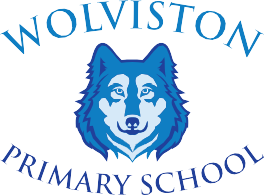 EssentialDesirableQualifications and TrainingQualified Teaching StatusEvidence of continued professional developmentFurther professional qualificationsExperienceProven record of being an outstanding classroom practitionerBe committed to providing challenging, engaging and exciting learning opportunities for all children including those with Additional or Special Educational NeedsExperience of teaching across the primary age rangeExperience of liaising with and communicating with governors/external colleaguesHave experience of teaching mixed age pupilsHeld a teaching post in at least two schoolsAt least 2 years teaching experience Knowledge and UnderstandingKnowledge of recent and current developments within the Primary phase Knowledge and understanding of assessmentProactive use of assessment data to inform development planning.Understanding and commitment to investigative and outdoor learning opportunitiesCommitment to safeguarding proceduresProven experience of raising outcomes in statutory assessmentsHave evidence of continued professional developmentHave an interest in leading a core subject area across the schoolSkills and Personal QualificationsA positive individual with drive, integrity, a cheerful disposition and a sense of humourHighest standards of professional conductAbility to form positive relationships with all stakeholdersAble to communicate orally and in written formA commitment to engage in career developmentBe a dedicated and flexible team memberWillingness to commit to taking part in the wider life of our small schoolContribution to the wider life of the school including enrichment activities outside of curriculum time